Your recent request for information is replicated below, together with our response.How many CCTV cameras are there currently in Aberdeen City? For this, I am referring to public space CCTV, which is monitored by Police Scotland. At the time of request there are approximately 100 CCTV cameras situated across the Aberdeen city area.  What are the locations of these cameras? Please provide the location in latitude and longitude co-ordinates if possible, or easting and northing. The attached list provides the current location of all public space cameras.  All external CCTV cameras are clearly visible from the street.  Please note that the location and number of such devices is dynamic and may fluctuate throughout the course of the year as circumstances dictate.  If you require any further assistance please contact us quoting the reference above.You can request a review of this response within the next 40 working days by email or by letter (Information Management - FOI, Police Scotland, Clyde Gateway, 2 French Street, Dalmarnock, G40 4EH).  Requests must include the reason for your dissatisfaction.If you remain dissatisfied following our review response, you can appeal to the Office of the Scottish Information Commissioner (OSIC) within 6 months - online, by email or by letter (OSIC, Kinburn Castle, Doubledykes Road, St Andrews, KY16 9DS).Following an OSIC appeal, you can appeal to the Court of Session on a point of law only. This response will be added to our Disclosure Log in seven days' time.Every effort has been taken to ensure our response is as accessible as possible. If you require this response to be provided in an alternative format, please let us know.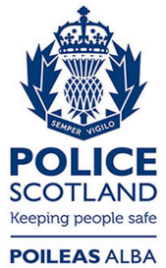 Freedom of Information ResponseOur reference:  FOI 23-0270Responded to:  xx February 2023